Областное государственное бюджетное 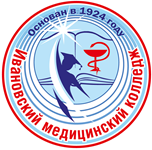 профессиональное образовательное учреждение«Ивановский медицинский колледж»РАБОЧАЯ ТЕТРАДЬдля проведения практических занятий со студентамимедицинского колледжаСпециальность 31.02.01 «Лечебное дело» ПМ  «Лечебная деятельность» МДК.02.01.  Лечение пациентов терапевтического профиляРаздел: Лечение заболеваний сердечно-сосудистой системыИваново, 2020г.Составитель:преподаватель ПМ  Темрук С.А.Рассмотрено и утвержденоСоветом по научно-исследовательскойдеятельности ОГБПОУ ИМКпротокол №_____ от _________________Председатель СоветаДиректор ОГБПОУ ИМККудрина Т.В. __________________СОДЕРЖАНИЕ                                                                                                                 Стр.ПОЯСНИТЕЛЬНАЯ ЗАПИСКА	4ЗАДАНИЯ ДЛЯ САМОСТОЯТЕЛЬНОЙ РАБОТЫ..	6СПИСОК ЛИТЕРАТУРЫ…………………………………………………….…20	Пояснительная записка     Методические указания по выполнению самостоятельной работы студентов по дисциплине «Лечение пациентов с кожными и венерическими заболеваниями» предназначены для студентов по специальности 31.02.01 «Лечебное дело». Цель методических указаний: оказание помощи студентам в выполнении самостоятельной работы по дисциплине МДК.02.01. Лечение пациентов терапевтического профиля.     Настоящие методические указания содержат работы, которые позволят студентам самостоятельно овладеть фундаментальными знаниями, профессиональными умениями и навыками деятельности по специальности, опытом творческой и исследовательской деятельности и направлены на формирование следующих компетенций:ПК 2.1. Определять программу лечения пациентов различных возрастных групп.ПК 2.2. Определять тактику ведения пациента.ПК 2.3. Выполнять лечебные вмешательства.ПК 2.4. Проводить контроль эффективности лечения.ПК 2.5. Осуществлять контроль состояния пациента.ПК 2.6. Организовывать специализированный сестринский уход за пациентом.ПК 2.7. Организовывать оказание психологической помощи пациенту и его окружению.ПК 2.8. Оформлять медицинскую документацию.ОК 1. Понимать сущность и социальную значимость своей будущей профессии, проявлять к ней устойчивый интерес.ОК 2. Организовывать собственную деятельность, выбирать типовые методы и способы выполнения профессиональных задач, оценивать их эффективность и качество.ОК 3. Принимать решения в стандартных и нестандартных ситуациях и нести за них ответственность.ОК 4. Осуществлять поиск и использование информации, необходимой для эффективного выполнения возложенных на него профессиональных задач, а также для своего профессионального и личностного развития.ОК 5. Использовать информационно-коммуникационные технологии в профессиональной деятельности.ОК 6. Работать в коллективе и команде, эффективно общаться с коллегами, руководством, потребителями.ОК 7. Брать ответственность за работу членов команды (подчиненных), за результат выполнения заданий.ОК 8. Самостоятельно определять задачи профессионального и личностного развития, заниматься самообразованием, осознанно планировать и осуществлять повышение своей квалификации.ОК 9. Ориентироваться в условиях частой смены технологий в профессиональной деятельности.ОК 10. Бережно относиться к историческому наследию и культурным традициям народа, уважать социальные, культурные и религиозные различия.ОК 11. Быть готовым брать на себя нравственные обязательства по отношению к природе, обществу, человеку.ОК 12. Организовывать рабочее место с соблюдением требований охраны труда, производственной санитарии, инфекционной и противопожарной безопасности.ОК 13. Вести здоровый образ жизни, заниматься физической культурой и спортом для укрепления здоровья, достижения жизненных и профессиональных целей.В результате выполнения самостоятельных работ по дисциплине студенты должны:Уметь:Проводить дифференциальную диагностику терапевтических заболеваний;Определять тактику ведения пациента с терапевтическими заболеваниями;Назначать немедикаментозное и медикаментозное лечение пациентам с терапевтическими заболеваниями;Определять показания и противопоказания к применению лекарственных средств при лечении пациентов терапевтическими заболеваниями;Применять лекарственные средства пациентам разных возрастных групп при лечении терапевтических заболеваний;Проводить лечебно-диагностические манипуляции при лечении пациентов с терапевтическими заболеваниями;Проводить контроль эффективности лечения пациентам с терапевтическими заболеваниями;Осуществлять уход за пациентами при лечении пациентов с терапевтическими заболеваниями;Знать:Принципы лечения и ухода при лечении пациентов с терапевтическими заболеваниями;Фармакокинетику и фармакодинамику лекарственных препаратов, применяемых лечении пациентов с терапевтическими заболеваниями;Показания и противопоказания к назначению лекарственных средств при лечении пациентов с терапевтическими заболеваниями;Побочные действия, характер взаимодействия лекарственных препаратов из однородных и различных лекарственных групп при лечении пациентов с терапевтическими заболеваниями;и венерическими заболеваниями;Особенности применения лекарственных препаратов у разных возрастных групп при лечении пациентов с терапевтическими заболеваниями..Занятие № 1 Список литературы.